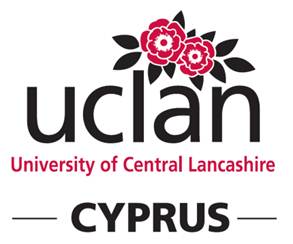 Declaration: I confirm that the information given on this form is true, complete and accurate and no information requested or other significant information has been omitted. Signature: ……………………………….Date: …………………………………….APPLICATION FORMAML CourseProfessional CourseFirst NameSurname/Family NameDDMMYYYYDate of BirthID/Passport No.NationalityPermanent AddressMobileEmailEnglish Language Qualifications Qualification:Score or Grade:Date taken:EmploymentEmployer Name:Position:Full time-Part time:Dates